La cadena de valor en la gestión de discapacidad en Obras Sociales, un nuevo desafío para el Trabajo Social.SINTESIS DE CV:OBJETIVOS GENERAL: Promover la apropiación de conocimientos, para el adecuado desempeño profesional, en el ámbito de las Obras Sociales especialmente en el Área de Discapacidad.ESPECÍFICOS: Identificar a la Tarea del Trabajo Social como valor agregado al servicio brindado por los Agentes del Seguro de Salud.Conocer, desarrollar y analizar estrategias de trabajo en Discapacidad y familia.Mejorar la calidad de vida de las personas y familias beneficiarias de los Agentes del Seguro de salud, mediante la intervención profesional ajustadas a las necesidades de los actores involucrados.DURACIÓN DE LA ACTIVIDAD: 4 encuentros de tres horas cada uno.DIAS PROPUESTOS: Lunes o vienes de 17 a 20 horas.RECURSOS REQUERIDOS: Notebook o PC, proyector.TEMARIO:Seguridad Social, Seguridad Social: Concepto, Legislaciones vigentes (23660 y 23661).  Agentes del Seguro de Salud: Definición y caracterización.Las incumbencias Profesionales en la Ley Federal de Trabajo Social, su vinculación con la tarea en los Agentes del Seguro de Salud.Discapacidad: Legislación vigente (Ley 24901, Nomenclador, Registro de Prestadores, CUD).Obras Sociales: Perspectivas, modelos de atención, miradas sobre discapacidad.Nuevo Código Civil y Comercial de la Nación: Determinación de Capacidad Jurídica.  Nuevos Paradigmas.Familia y Discapacidad: Diferentes modalidades de abordaje.PERSPECTIVA TEÓRICA METODOLÓGICA: Se parte desde la Perspectiva de Derechos, y de los nuevos paradigmas de discapacidad, el pase del modelo de sustitución de decisiones al Modelo Social de la discapacidad.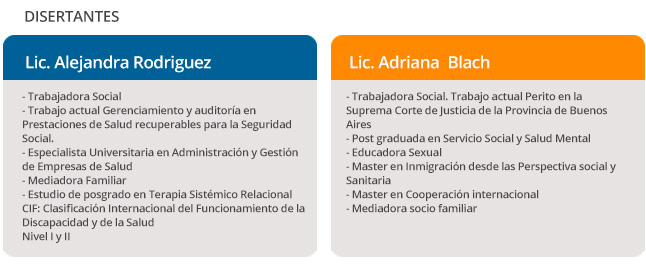 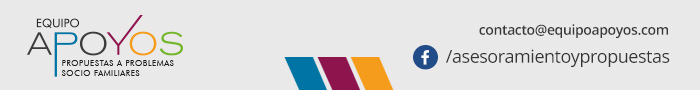 